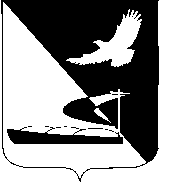 АДМИНИСТРАЦИЯ МУНИЦИПАЛЬНОГО ОБРАЗОВАНИЯ«АХТУБИНСКИЙ РАЙОН»РАСПОРЯЖЕНИЕ25.03.2015                                                                                            № 158-рО создании рабочей группы по согласованию кандидатур для участия в подпрограмме  «Оказание содействия добровольному переселению в Астраханскую область соотечественников, проживающих за рубежом» при администрации МО «Ахтубинский район»В соответствии с постановлением Правительства Астраханской области  от 19.02.2015 № 44-П «О межведомственной комиссии по реализации подпрограммы «Оказание содействия добровольному переселению в Астраханскую область соотечественников, проживающих за рубежом», Государственной программы «Социальная защита, поддержка и социальное обслуживание населения Астраханской области»:            1. Создать рабочую группу  по согласованию кандидатур для участия в подпрограмме «Оказание содействия добровольному переселению в Астраханскую область соотечественников, проживающих за рубежом» при администрации МО «Ахтубинский район» (далее -  рабочая группа) и утвердить ее состав (прилагается).	2. Утвердить Положение о рабочей группе по реализации подпрограммы «Оказание содействия добровольному переселению в Астраханскую область соотечественников, проживающих за рубежом» администрации МО «Ахтубинский район» (прилагается).          3. Отделу информатизации и компьютерного обслуживания администрации МО «Ахтубинский район» (Короткий В.В.) обеспечить размещение настоящего распоряжения в сети Интернет на официальном сайте администрации МО «Ахтубинский район» в разделе «Администрация» подразделе «Документы Администрации» подразделе «Официальные документы». 4. Отделу контроля и обработки информации администрации МО «Ахтубинский район» (Свиридова Л.В.) представить информацию в газету «Ахтубинская правда» о размещении настоящего распоряжения в сети Интернет на официальном сайте администрации МО «Ахтубинский район» в разделе «Администрация» подразделе «Документы Администрации» подразделе «Официальные документы».	          5. Контроль за исполнением данного распоряжения возложить на заместителя главы администрации МО «Ахтубинский район» по социальной политике и профилактике правонарушений Привалову Ю.И.Глава муниципального образования                                               В.А.Ведищев                                                                Утвержден                                                                  распоряжением администрации                                                             МО «Ахтубинский район»                                                              от 25.03.2015 № 158-рСостав рабочей группыпо согласованию кандидатур для участия в подпрограмме «Оказание содействия добровольному переселению в Астраханскую область соотечественников, проживающих за рубежом» при администрации МО «Ахтубинский район»Привалова 				- заместитель главы администрацииЮлия Игоревна			  МО «Ахтубинский район» по социальной					            политике и профилактике правонарушений,                                                     председатель рабочей группыКожухина				- заместитель главы администрации МОНаталья Геннадьевна		  «Ахтубинский район» - начальник					  финансового управления, заместитель					  председателя рабочей группыГужвина 				- начальник Управления экономическогоАлла Ефимовна                         развития администрации МО					  «Ахтубинский район», секретарь рабочей					  группыЛавренцов				- заместитель главы администрации,Борис Николаевич		  начальник управления коммунального					  хозяйства администрации МО			                      «Ахтубинский район»Миретин 				- заместитель главы администрации,Виктор Александрович             начальник управления сельского					  хозяйства администрации МО			                      «Ахтубинский район»Морозова Валентина		- заместитель главы администрации МОНиколаевна	                      «Ахтубинский район» - председатель                                                    комитета имущественных и земельных			                      отношений Пономарева Татьяна		- начальник управления по правовым иВикторовна			  кадровым вопросам администрации МО			                      «Ахтубинский район»Тетерятникова Татьяна		- директор ГКУ Астраханской областиАлександровна			  «Центр социальной поддержки населения					  Ахтубинского района»Савицкая Александра		- начальник ОКУ «Центр занятости населенияВасильевна				  Ахтубинского района»Шиянова Елена			- главврач ГБУЗ АО «Ахтубинская РБ»ИвановнаЛаптиев				- начальник управления образованиемАлексей Алексеевич		  администрации МО «Ахтубинский район».  Верно:                                                                         Утверждено                                                                 распоряжением администрации                                                                 МО «Ахтубинский район»                                                                  от 25.03.2015    № 158-рПоложение о рабочей группе по реализации подпрограммы «Оказание содействия добровольному переселению в Астраханскую область соотечественников, проживающих за рубежом»администрации МО «Ахтубинский район» 1.Общие положения1.1. Настоящее Положение о рабочей группе по реализации подпрограммы «Оказание содействия добровольному переселению в Астраханскую область соотечественников, проживающих за рубежом» (далее - подпрограмма) определяет статус, задачи и порядок деятельности рабочей группы по реализации подпрограммы «Оказание содействия добровольному переселению в Астраханскую область соотечественников, проживающих за рубежом» (далее – рабочая группа).1.2. Рабочая группа является постоянно действующим координационным органом, образованным в целях оказания содействия добровольному переселению в Астраханскую область соотечественников, проживающих за рубежом.1.3. Рабочая группа в своей деятельности руководствуется Конституцией Российской Федерации, федеральными конституционными законами, федеральными законами, указами и распоряжениями Президента Российской Федерации, Уставом МО «Ахтубинский район», законами Астраханской области, постановлениями и распоряжениями Губернатора Астраханской области и Правительства Астраханской области, а также настоящим Положением.2. Основные задачи рабочей группы2.1. Основными задачами рабочей группы являются:- рассмотрение вопросов, связанных с приемом, обустройством, трудоустройством участников подпрограммы и членов их семей на территории Ахтубинского района;- обеспечение взаимодействия и согласованных действий исполнительных органов государственной власти Астраханской области, территориальных органов федеральных органов исполнительной власти, органов местного самоуправления муниципальных образований Астраханской области, работодателей, организаций, участвующих в реализации мероприятий подпрограммы.Организация работы рабочей группы2.1. Рабочая группа формируется в составе председателя рабочей группы, заместителя председателя рабочей группы, секретаря и членов рабочей группы, которые осуществляют свою деятельность на общественных началах.2.2. Рабочую группу возглавляет заместитель главы администрации МО «Ахтубинский район» по социальной политике и профилактике правонарушений, который   назначает дату и время проведения заседаний рабочей группы и руководит ее заседаниями.2.3. Члены рабочей группы обладают равными правами при обсуждении рассматриваемых на заседании вопросов. 2.4. Секретарь рабочей группы формирует повестку дня заседаний, организует подготовку материалов, проведение заседаний, готовит проекты решений рабочей группы, информирует членов рабочей группы о дате, месте и времени проведения заседаний, а также о решениях, принятых на заседаниях рабочей группы.Порядок работы рабочей группы3.1. Заседания рабочей группы проводятся по мере необходимости, но не реже одного раза в квартал.Заседание рабочей группы проводит председатель рабочей группы, а в его отсутствие – заместитель председателя рабочей группы.Заседание рабочей группы считается правомочным, если на нем присутствует более половины ее членов.3.2. Рабочая группа имеет право:- запрашивать в установленном порядке необходимые материалы у руководителей территориальных органов федеральных органов исполнительной власти, исполнительных органов государственной власти Астраханской области и органов местного самоуправления муниципальных образований Астраханской области по вопросам, входящим в компетенцию рабочей группы;- привлекать в установленном порядке к работе рабочей группы специалистов территориальных органов федеральных органов исполнительной власти, исполнительных органов государственной власти Астраханской области, органов местного самоуправления муниципальных образований Астраханской области и экспертов.3.3. Решения рабочей группы принимаются большинством голосов присутствующих на заседании. В случае равенства голосов решающим является голос председательствующего. 3.4. Решения, принимаемые на заседаниях рабочей группы, оформляются протоколами, которые подписываются председательствующим на заседаниях рабочей группы и секретарем рабочей группы.3.5. Решения рабочей группы в течение 15 рабочих дней со дня принятия решения направляются соответствующим исполнительным органам государственной власти Астраханской области, территориальным органам федеральных органов исполнительной власти, органам местного самоуправления муниципальных образований Астраханской области, общественным организациям. 3.6. Организационно-техническое обеспечение деятельности рабочей группы возлагается на организационный отдел администрации МО «Ахтубинский район». Верно: